Name: …                                                                                     Surname: …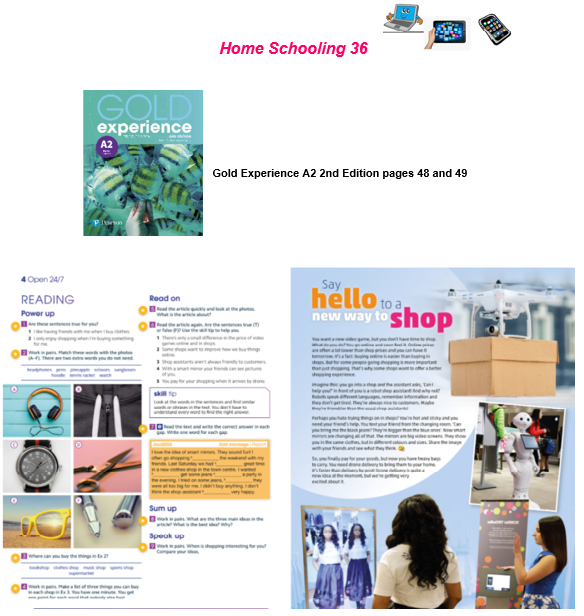 CTRL+CLICK AND WORK ONLINE:https://forms.gle/PBQgDRPeg1x7Vip1A 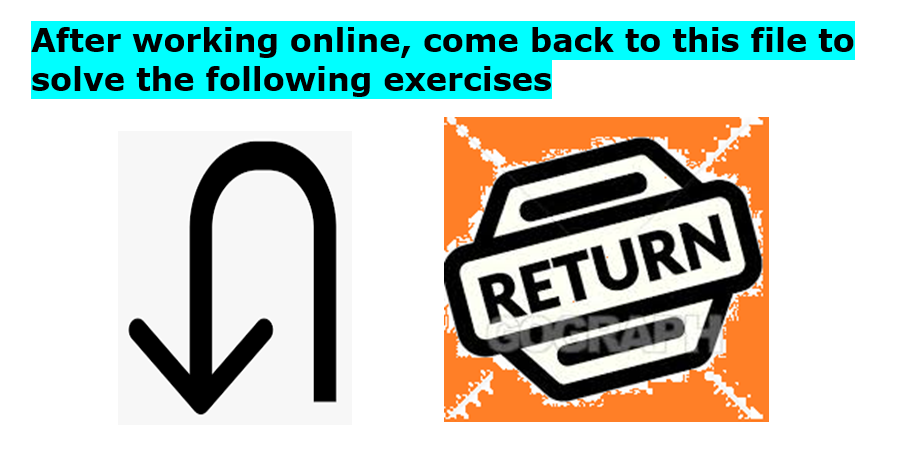  When is shopping interesting for you?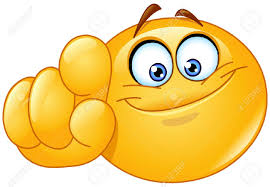 ...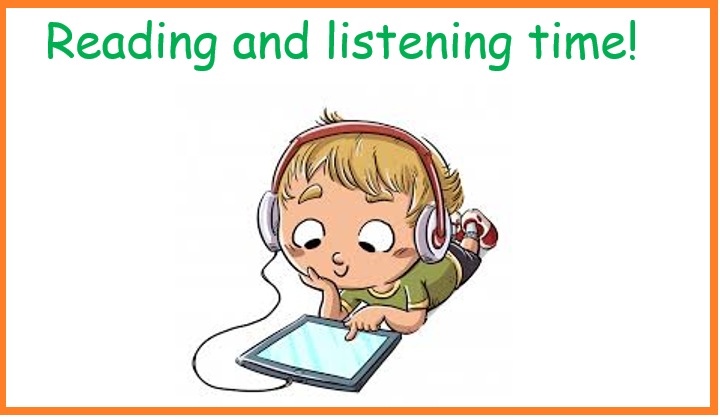 ANOTHER WORLD (Reader book)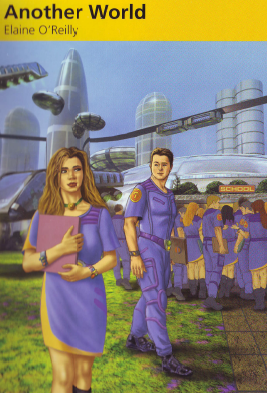 CTRL+CLICK TO READ AND LISTEN TO CHAPTER 8 OF THE STORY:https://bit.ly/2E1hKsUThen, solve the activities here.Finish Eve's notes for her boss in the Office of The People's Happiness:PEARSON PORTAL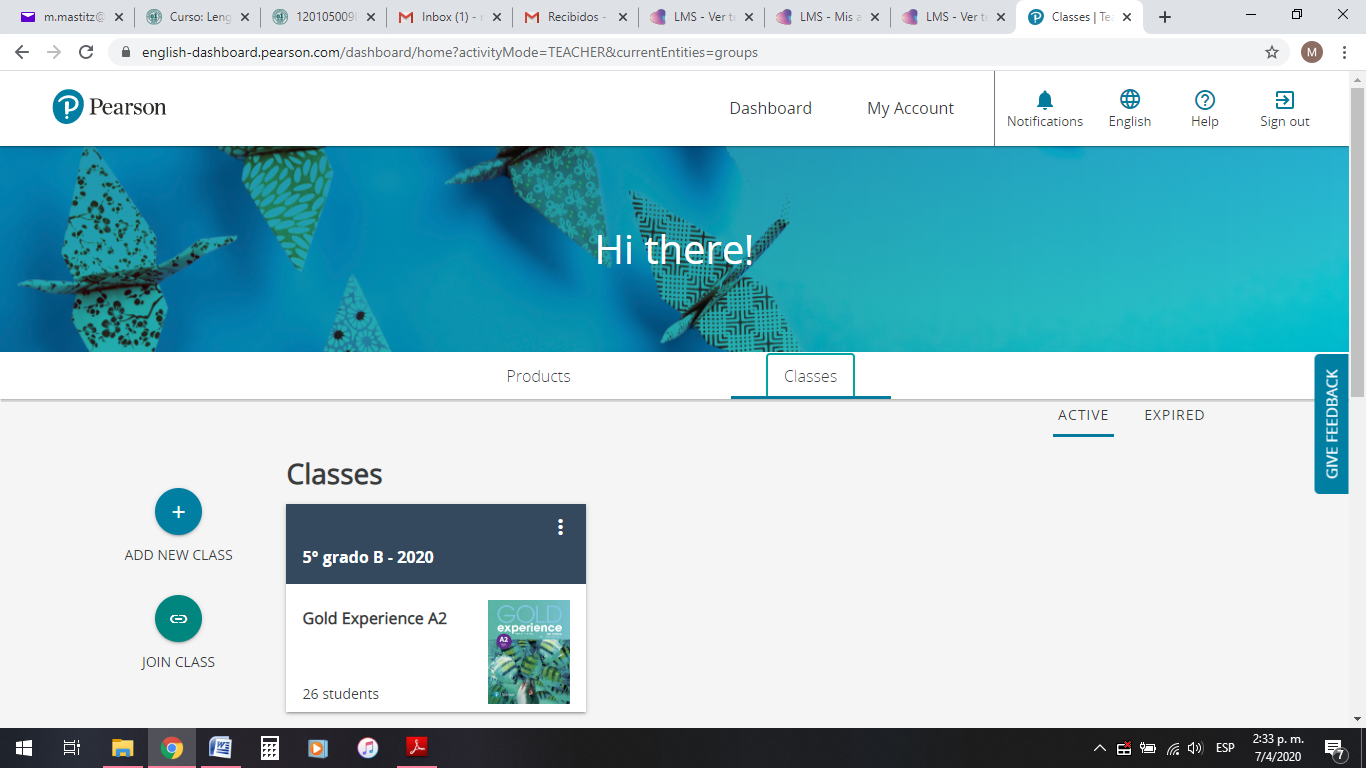 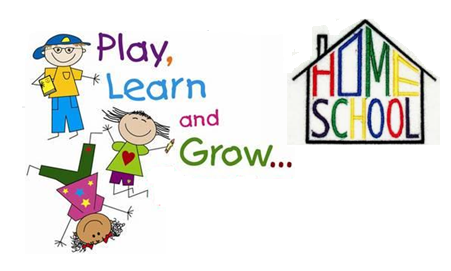 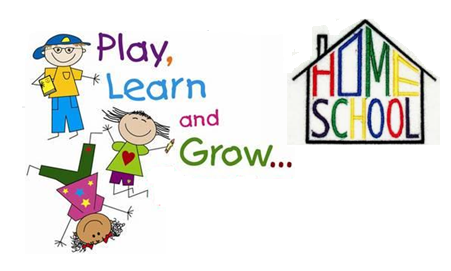 PLEASE PRESS “SUBMIT/SEND” AT THE END OF YOUR ONLINE WORK.POR FAVOR PRESIONAR “ENVIAR” AL FINAL DEL TRABAJO EN LINEA.NAME OF TEAM WORKER: EVOO7NAME OF STUDENT: BZXY741SCHOOL NOTES: BZXY741 is intelligent, a good ... and very good at sport. No problems.FIRST MEETING: On the ..., on the way to school.SECOND MEETING: At the House of ...PROCEDURE: I told him about the ... world. He didn't ... me, of course. I then took him to the city of ... in a box in the ... and showed him the people and the ... . He was afraid.REACTIONS TO PEOPLE: The waitress: Good. He was embarrassed and couldn't ... at her.The beggar: Better. He was ... and we had to leave the ... .My family: Very good. He was afraid and ... when he saw my mother and ... . He ... the idea of them.IS THE A GOOD STUDENT FOR THE TEAM? SAY WHY....	Please access your virtual class at Pearson and solve the assigned activities